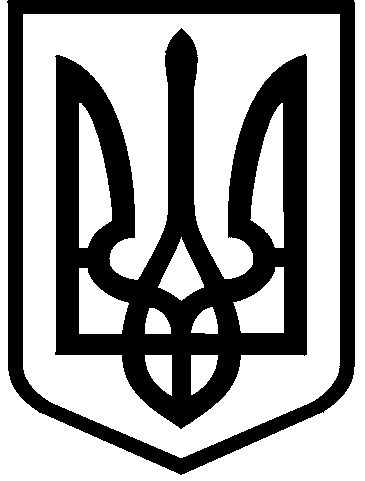 КИЇВСЬКА МІСЬКА РАДАIX СКЛИКАННЯПОСТІЙНА КОМІСІЯ З ПИТАНЬ РЕГЛАМЕНТУ, ДЕПУТАТСЬКОЇ ЕТИКИ ТА ЗАПОБІГАННЯ КОРУПЦІЇ . Київ, вул. Хрещатик, 36                                                                                        тел./факс:(044) 202-72-34___________________________                                                                                                                                ПроєктПорядок деннийзасідання постійної комісії № 2/4 від 05.02.2021 (15:00; 10 поверх, каб. 1017)                                  1. Звернення першого заступника Директора Департаменту транспортної інфраструктури КМДА Шпильового І.Ф. від 16.12.2020 № 053-19277 щодо надання кандидатури від постійної комісії до складу постійно діючої конкурсної комісії для конкурсного відбору кандидатур на посади керівників суб’єктів господарювання комунального сектора економіки підпорядкованих Департаменту транспортної інфраструктури виконавчого органу  Київської міської   ради   (Київської  міської  державної  адміністрації).(Доповідач: Осипов В.О.) 2. Звернення начальника управління з питань реклами виконавчого органу Київради (КМДА) О.Смирнова від 29.12.2020 № 076-4164 щодо надання кандидатури від постійної комісії до складу конкурсної комісії з проведення конкурсного відбору на заміщення вакантної посади директора комунального підприємства «Київреклама».(Доповідач: Смирнов О.Г.)3. Звернення виконуючого обов’язки Директора Департаменту промисловості та розвитку підприємництва В.Костікова від 11.01.2021 № 052-92 щодо надання кандидатури від постійної комісії до складу постійно діючої конкурсної комісії для конкурсного відбору кандидатур на посади керівників суб’єктів господарювання комунального сектора економіки підпорядкованих Департаменту промисловості та розвитку підприємництва виконавчого органу Київської міської ради (Київської міської державної адміністрації).(Доповідач: Костіков В.В.)4. Звернення виконуючого обов’язки Директора Департаменту культури виконавчого органу Київради (Київської міської державної адміністрації) С.Анжияка від 15.01.2021 № 060-159 щодо надання кандидатури від постійної комісії до складу постійно діючої конкурсної комісії для конкурсного відбору кандидатур на посади керівників суб’єктів господарювання комунального сектора економіки підпорядкованих Департаменту культури виконавчого органу Київської міської ради (Київської міської державної адміністрації).(Доповідач: Попова Д.О.)5. Звернення Директора Департаменту охорони здоров’я виконавчого органу Київради (Київської міської державної адміністрації) В.Гінзбург від 12.01.2021 № 061-305/09 щодо надання кандидатури від постійної комісії до складу постійно діючої конкурсної комісії для конкурсного відбору кандидатур на посади керівників суб’єктів господарювання комунального сектора економіки підпорядкованих Департаменту охорони здоров’я виконавчого органу Київської міської ради (Київської міської державної адміністрації).(Доповідач: Гінзбург В.Г.)6. Звернення Директора Департаменту економіки та інвестицій  виконавчого органу Київради (Київської міської державної адміністрації) Н.Мельник від 05.01.2021 № 08/231 щодо надання кандидатури від постійної комісії до складу постійно діючої конкурсної комісії для конкурсного відбору кандидатур на посади керівників суб’єктів господарювання комунального сектора економіки підпорядкованих Департаменту економіки та інвестицій  виконавчого органу Київради (Київської міської державної адміністрації).(Доповідач: Мельник Н.О.)7. Звернення Директора Департаменту суспільних комунікацій виконуючого виконавчого органу Київради (Київської міської державної адміністрації) Р.Лелюка від 15.01.2021 № 059-81 щодо надання кандидатури від постійної комісії до складу конкурсної комісії міського конкурсу проєктів та програм розвитку місцевого самоврядування 2021 року.(Доповідач: Лелюк Р.В.)8. Звернення керівника апарату виконавчого органу Київської міської ради (Київської міської держаної адміністрації) від 18.01.2021 № 009-72 Д.Загуменного щодо проєкту розпорядження виконавчого органу Київської міської ради (Київської міської держаної адміністрації) «Про внесення змін до Положення про апарат виконавчого органу Київської міської ради (Київської міської державної адміністрації).(Доповідач: Загуменний Д.М.)9. Звернення керівника Державного архіву м. Києва виконавчого органу Київської міської ради (Київської міської державної адміністрації) О.Панченко  від 18.01.2021 № 068/05-17/134 щодо проєкту розпорядження виконавчого органу Київської міської ради (Київської міської держаної адміністрації) «Про внесення змін до Про внесення змін до Положення про Державний архів м. Києва виконавчого органу Київської міської ради (Київської міської державної адміністрації) (Доповідач: Панченко О.Я.)10. План роботи постійної комісії Київради з питань регламенту,   депутатської етики та запобігання корупції з підготовки та винесення на розгляд пленарних засідань Київради IX скликання проєктів рішень на 2021 рік.(Доповідач: Ємець Л.О.)11. Проєкт рішення Київської міської ради «Про організаційно – правові заходи з проведення оцінки корупційних ризиків у діяльності Київської міської ради та підготовки проєкту Антикорупційної програми Київської міської ради на 2021-2025 роки» (реєстраційний номер секретаріату Київради від 21.12.2020 № 08/231-160/ПР).(Доповідач: Бондаренко В.В.)12. Проєкт рішення Київради «Про затвердження плану роботи Київської міської ради на 2021 рік» (реєстраційний номер секретаріату Київради від 26.01.2021 № 08/231-489/ПР).(Доповідач: Бондаренко В.В.)13. Проєкт  рішення Київської міської ради «Про внесення змін до переліку та персонального складу постійних комісій Київської міської ради IX скликання» (реєстраційний номер секретаріату Київради від 21.12.2020                        № 08/231-163/ПР) та інформація голови робочої групи заступника міського голови – секретаря Київради Бондаренка В.В. щодо врахування пропозицій до зазначеного проекту рішення. (Доповідач: Бондаренко В.В.)14. Проєкт  рішення Київської міської ради «Про внесення змін до рішення Київської міської ради від 08.12.2020 № 8/8 «Про перелік та персональний склад постійних комісій Київської міської ради ІХ скликання» (реєстраційний номер секретаріату Київради від 14.12.2020 № 08/231-121/ПР).(Доповідач Никорак І.П.)15. Проєкт  рішення Київської міської ради «Про внесення змін до рішення Київської міської ради від 08.12.2020 № 8/8 «Про перелік та персональний склад постійних комісій Київської міської ради IX скликання» (реєстраційний номер секретаріату Київради від 21.12.2020 № 08/231-161/ПР).(Доповідач Омельченко О.О.)16. Проєкт  рішення Київської міської ради «Про внесення змін до рішення Київської міської ради від 08.12.2020 № 8/8 «Про перелік та персональний склад постійних комісій Київської міської ради IX скликання» (реєстраційний номер секретаріату Київради від 30.12.2020 № 08/231-303/ПР).(Доповідач Омельченко О.О.)17. Проєкт рішення Київської міської ради «Про Уповноваженого Київської міської ради з прав людей з інвалідністю» (реєстраційний номер секретаріату Київради від 26.01.2021 № 08/231-424/ПР).(Доповідач: Хонда М.П.)18. Проєкт рішення Київської міської ради «Про визнання пункту 1-1 частини першої статті 64 Бюджетного кодексу України таким, що порушує права та інтереси територіальної громади столиці України – міста –героя Києва» (реєстраційний номер секретаріату Київради від 21.12.2020 № 08/231-162/ПР).(Доповідач: Омельченко О.О.)19. Проєкт рішення Київської міської ради «Про створення тимчасової контрольної комісії Київської міської ради щодо перевірки обґрунтованості підвищення тарифів на житлово-комунальні послуги у місті Києві» (реєстраційний номер секретаріату Київради від 20.01.2021 № 08/231-471/ПР).(Доповідач: Омельченко О.О.)20. Проєкт рішення Київської міської ради «Про присвоєння рангу посадової особи місцевого самоврядування Бондаренку В.В.» (реєстраційний номер секретаріату Київради від 29.01.2021 № 08/231-606/ПР).(Доповідач: Хацевич І.М.)21. Протокольне доручення № 1 пленарного засідання Київради від 08.12.2020 щодо надання роз’яснень стосовно необхідності депутатам Київради заявляти про наявність у них конфлікту інтересів під час обговорення та голосування за питання порядку денного на пленарному засіданні Київради.22. Протокольне доручення № 2 пленарного засідання Київради від 14.12.2020 щодо надання роз’яснень стосовно можливості надання головуючим права повторного виступу від депутатської фракції під час обговорення на пленарному засіданні Київської міської ради одного питання порядку денного.